Instituto de Transparencia,	Acceso a la Información Pública, Protección de Datos Personales y Rendición de Cuentas de la Ciudad de México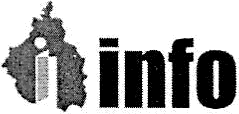 Unidad de TransparenciaEl Instituto de Transparencia,	Acceso a la Información Pública, Protección de Datos Personales y Rendición de Cuentas de la Ciudad de México no generó información, toda vez que no realiza trámites, sólo presta servicios, tal y como lo establece en su reglamento interior.